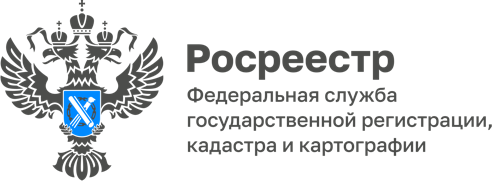 ПРЕСС-РЕЛИЗ12.01.2024Для размещения в социальных сетях Управление Росреестра по Алтайскому краю исполнило детское новогоднее желаниеВ середине декабря стартовала всероссийская акция «Ёлка желаний», которая направлена на то, чтобы исполнять мечты детей. Те, кому очень важно не переставать верить в чудо, оставляют свои желания на сайте, а неравнодушные люди их находят, чтобы осуществить. 
Фёдору 7 лет и он мечтает научиться ездить на двухколесном велосипеде. У него есть проблемы с моторикой и балансом, но он очень упорен в своих целях. Небольшая победа в соревнованиях по "лыжам мечты" для особенных детей, зажгла в Феде искру к спортивным победам. Прошедшим летом он поставил себе цель: научиться ездить на самокате. Было трудно, но цель достигнута. Сейчас следующая мечта – подружиться с двухколесным велосипедом. Сотрудники Управления Росреестра по Алтайскому краю вручили Феде его подарок 12 января, как раз перед Старым Новым годом. «Для нас это и правда настоящее чудо!» - поделилась мама мальчика.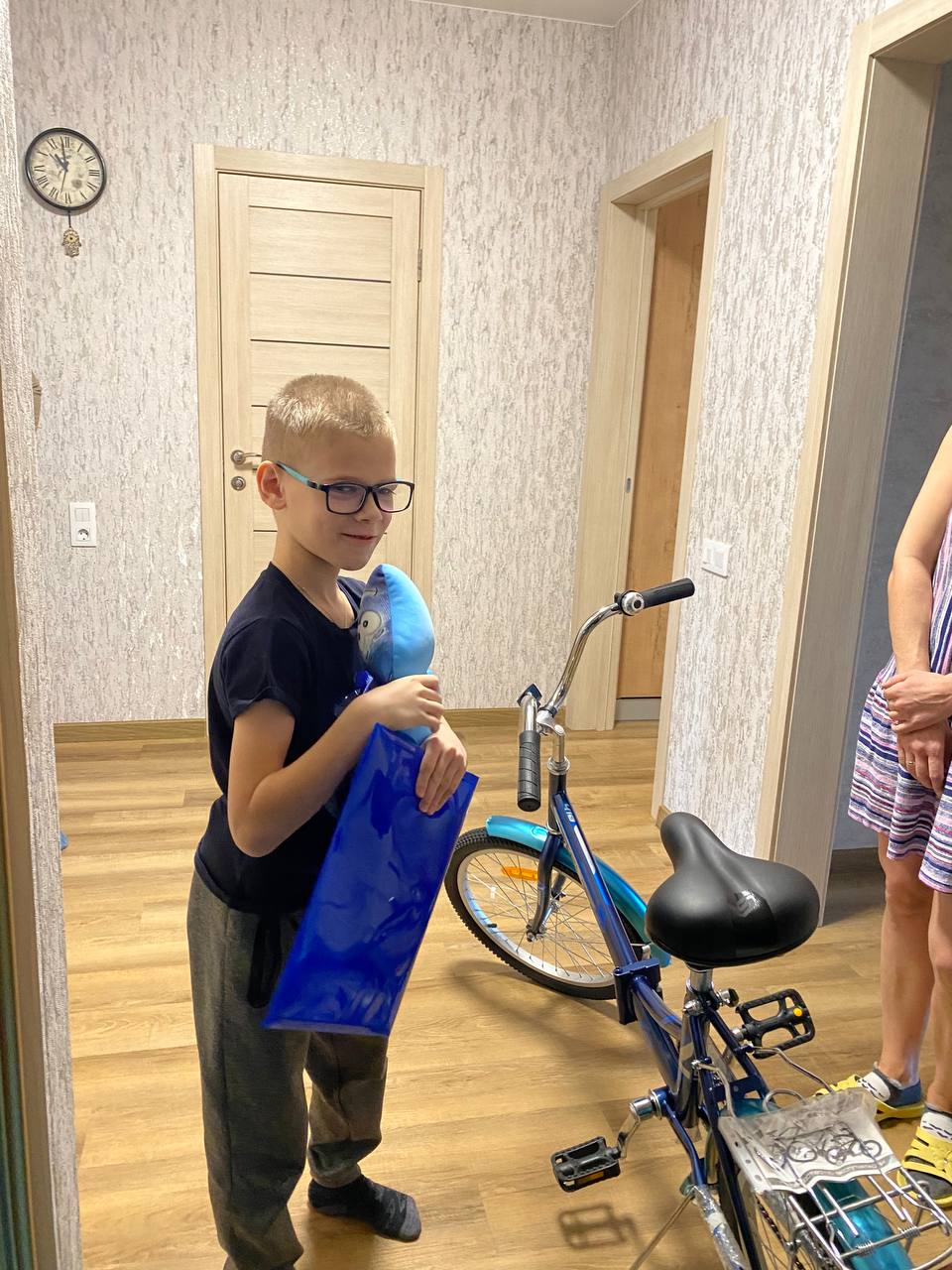 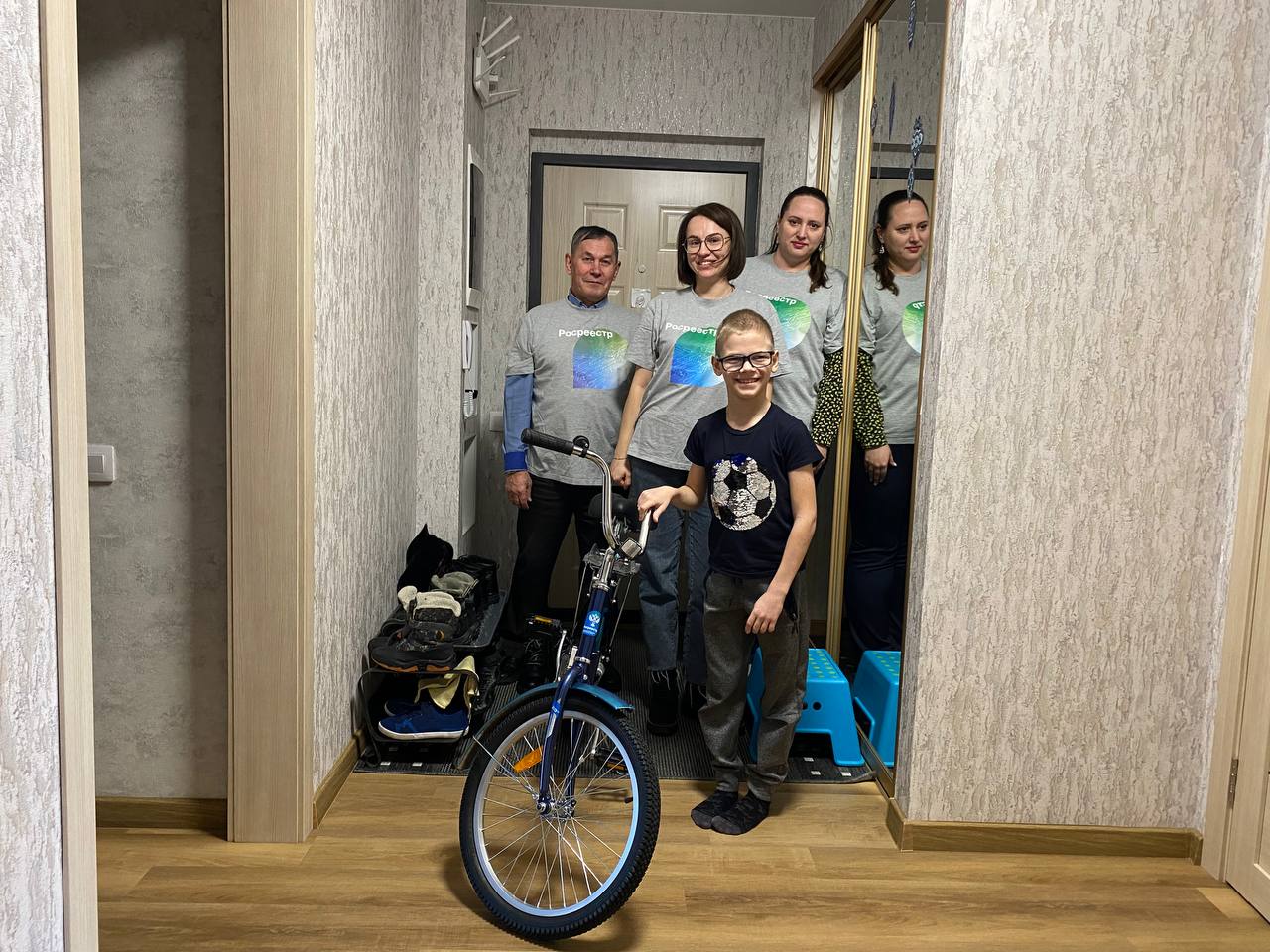 Об Управлении Росреестра по Алтайскому краю
Управление Федеральной службы государственной регистрации, кадастра и картографии по Алтайскому краю (Управление Росреестра по Алтайскому краю) является территориальным органом Федеральной службы государственной регистрации, кадастра и картографии (Росреестр), осуществляющим функции по государственной регистрации прав на недвижимое имущество и сделок с ним, по оказанию государственных услуг в сфере осуществления государственного кадастрового учета недвижимого имущества, землеустройства, государственного мониторинга земель, государственной кадастровой оценке, геодезии и картографии. Выполняет функции по организации единой системы государственного кадастрового учета и государственной регистрации прав на недвижимое имущество, инфраструктуры пространственных данных РФ. Ведомство осуществляет федеральный государственный надзор в области геодезии и картографии, государственный земельный надзор, государственный надзор за деятельностью саморегулируемых организаций кадастровых инженеров, оценщиков и арбитражных управляющих. Подведомственное учреждение Управления - филиал ППК «Роскадастра» по Алтайскому краю. Руководитель Управления, главный регистратор Алтайского края – Юрий Викторович Калашников.Контакты для СМИПресс-секретарь Управления Росреестра по Алтайскому краю
Бучнева Анжелика Анатольевна 8 (3852) 29 17 44, 509722press_rosreestr@mail.ru 656002, Барнаул, ул. Советская, д. 16Сайт Росреестра: www.rosreestr.gov.ru
Яндекс-Дзен: https://dzen.ru/id/6392ad9bbc8b8d2fd42961a7	ВКонтакте: https://vk.com/rosreestr_altaiskii_krai 
Телеграм-канал: https://web.telegram.org/k/#@rosreestr_altaiskii_kraiОдноклассники: https://ok.ru/rosreestr22alt.kraihttps://vk.com/video-46688657_456239105